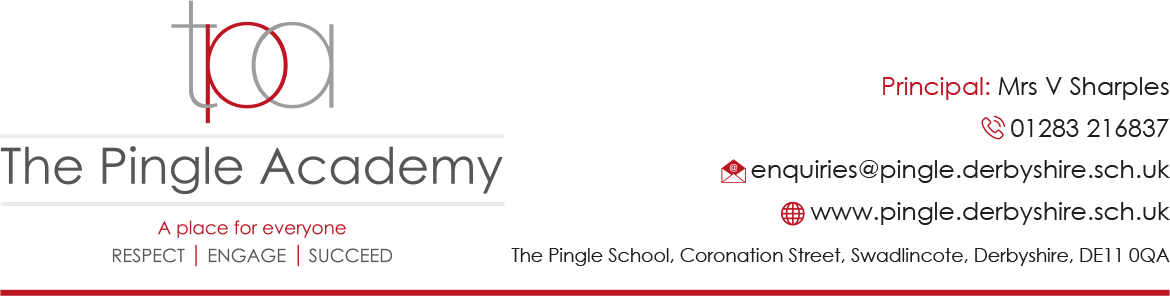 PERSON SPECIFICATION 

JOB TITLE: TEACHERUpdated: May  2017EssentialDesirableQualifications 
and trainingqualified teacher status (A,D)degree in relevant subject (A,D)commitment to continued professional development (I)a good honours degree (A,D)evidence of recent relevant professional development (A,D)Health and Safety (A,D)Experienceof being an outstanding classroom teacher (A,I)of teaching at KS3, KS4 in relevant subject (A,I)of teaching KS5 in relevant subject (A,I) Knowledge and understandingof National Curriculum at KS3, KS4, KS5 (A,I)of how children learn (A,I)of safeguarding best practice (I)of assessing pupil performance and setting targets for future attainment (A,I)of using a wide variety of teaching and learning strategies across the key stages (A,I)of promoting positive relationships within the wider community (A,I)of cross-curricular activities (I)Skillsto organise, plan, prioritise workload and solve problems (A,I)to have excellent verbal and written communication (A,I)to enthuse and work with children of all ages, abilities and aptitudes (A,I)to work effectively as a tutor and involvement in the delivery of PSHE & citizenship (A,I)to value equality and diversity and the unique contribution each individual makes to the learning community (I)to offer contributions to whole school/extracurricular activities (I)Otherto be flexible and enthusiastic about subjects (I,R)to promote the vision and ethos of the organisation (I)to insist on high standards (I,R)to be willing to learn new skills (I)to have high standards of personal performance and appearance (A,I)Key (assessment and testing):A - Application FormI - InterviewR - ReferenceD - DocumentationThis school is committed to safeguarding and promoting the welfare of young people. The successful applicant will be required to demonstrate a commitment to the school’s Equal Opportunities Policy and to undertake a criminal record check with the Disclosure and Barring Service.